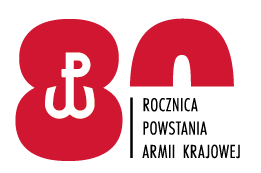 31 Baza Lotnictwa Taktycznego                               Poznań, dnia …….. marca 2022r.ul. Silniki 161– 325 POZNAŃPYTANIE I ODPOWIEDŹ DO TREŚCI SWZ dot. postępowania na: „DOSTAWĘ SAMOCHODOWYCH CZĘŚCI ZAMIENNYCH I FILTRÓW”            Numer sprawy ZP 6/II/22W dniu 30.03.2022r. do Zamawiającego wpłynęło pytanie do treści SWZ o następującej treści:PAKIET nr 1 - części zamienne do pojazdów osobowychpoz. 38 Wycieraczka szyby tylnej - wg. podanego numeru VIN jest to pojazd o nadwoziu typu "sedan", w związku z tym nie występuje tu tylna wycieraczka.Prosimy o podanie właściwego numeru VIN dla pojazdu: OPEL F9 MOVANO CDTI - VIN: VN1F9AMD6364D5800 - rok produkcji 2006poz. 51 - Włącznik zapłonu - Prosimy o doprecyzowanie, czy zamawiającemu chodzi o kostkę stacyjki lub automat rozrusznika, czy całą stacyjkę??PAKIET nr 7 - akcesoria samochodowepoz. 35 i poz. 37 - pozycja jest zdublowana, prosimy o potwierdzenie, czy zamawiający chce 2x 50 sztuk tej żarówki, czy jest to omyłka?ODPOWIEDŹ:Zamawiający zmienia opis poz. 38 na: wycieraczka szyby przedniej kplZamawiający zmienia VIN dla pojazdu: OPEL F9 MOVANO CDTI - VIN: VN1F9AMD636405800 - rok produkcji 2006Zamawiający zmienia opis poz. 51 na: włącznik zapłonu-stacyjkaZamawiający zmienia opis poz. 35 na: żarówka 5W BC białaZamawiający zmienia opis poz. 37 na: żarówka 5W BC pomarańczowaZałącznikiem do niniejszego pisma są Formularze cenowe z naniesionymi zmianami.Zmianie ulegają terminy:Termin składania ofert: 04.04.2022r. godz. 11:00Termin otwarcia ofert: 04.04.2022r. godz. 11:05Termin związania ofertą: 03.05.2022r.                                                                                 z up.  DOWÓDCY                                                                                   płk Radosław ŚNIEGÓŁAWyk. Małgorzata Treumann30 marca 2022r.Teczka B5